 金融工程 专业培养方案（2017版）专业代码：  020302     2017年入学适用       四 年制本科生一、专业培养目标及要求1、培养目标本专业培养适应经济社会发展需要，具有强烈社会责任感和良好道德修养，掌握金融学基本理论及金融工程学基本原理，具备扎实的数学、统计、信息技术、法律和财务等复合型知识结构，拥有金融数据分析能力和风险管理能力，能够开发、设计新型的金融工具和交易策略，具有国际化视野，能在商业银行、投资银行、证券公司、期货公司、互联网金融公司、经济管理部门等机构从事金融工程相关业务的应用型、复合型、创新型人才。2、培养要求本专业学生经过4年学习，应达到以下基本要求：（1）具有良好的思想政治素质，树立正确的世界观、人生观和价值观，具有良好的职业道德、高尚的人格和强烈的社会责任感。（2）系统掌握现代金融理论基础，具有较为广博的人文、历史等科学知识，注重与数学、统计、信息技术等其他学科的交叉，熟悉金融工程技术方法，了解国家有关经济和金融的方针、政策、法规，了解金融工程领域发展动态。（3）具有扎实的数学、计量经济学、金融工程学理论基础，掌握基本的数学建模技巧和金融市场实证研究技能，拥有较强的金融数据分析能力和风险管理能力，具有较好的学习能力、写作能力、语言表达能力、人际沟通能力和组织协调能力，具备团队合作精神。（4）具有创新意识和创造潜力，能够灵活地运用现代金融理论、金融工程方法和技术，创造性地设计金融产品及交易策略、解决实际金融问题。（5）具有较强的外语实际应用能力，具备国际化视野和跨文化的交流、竞争与合作能力。二、毕业生能力要求1、人文情怀①正确的“三观”。掌握马克思列宁主义、毛泽东思想、邓小平理论、“三个代表”重要思想、科学发展观和习近平总书记系列重要讲话精神，树立正确的世界观、人生观和价值观，了解我国基本国情，理论联系实际，实事求是。②社会责任感。注重科学精神与人文关怀培养相结合，引导学生关注社会问题，树立忧患意识和使命感，树立回报社会意识，具有服务家庭、他人、集体、民族和国家的强烈社会责任感。③道德修养。培养学生树立正确的道德观念，遵循正确的道德原则和道德规范，具有吃苦耐劳的精神、乐观向上的心理素质和良好的挫折承受力，具备健全的品行人格、良好的职业道德和高尚的君子之德。2、专业素养①扎实的专业知识。掌握宽厚扎实的经济、金融理论基础，熟悉金融市场的运行机制和金融机构的业务经营及管理，注重与数学、统计、信息技术、法律等其他学科知识的交叉，了解经济金融政策和金融工程理论前沿。②自主学习能力。具有自主学习的意识，拥有对新生事物特别是金融工程领域的前沿知识、新产品进行探索的兴趣和勇气，能将外在的知识观念转化为其内在的精神财富，具备良好的信息素养，能把信息技术作为支持终身学习和合作学习的手段。③逻辑推理能力。具有利用金融工程专业知识对国内外经济现象、金融事件进行观察、比较、分析、概括、判断和推理的能力，具有采用科学的逻辑方法，准确而有条理地表达自己思维过程的能力。④金融数据分析能力。掌握资料查询、信息检索及运用现代信息技术获取金融数据的基本方法；适应大数据金融和互联网金融发展需要，具备运用计算机程序进行大数据收集、处理、分析和预测的能力；具备构建金融数理模型并进行金融信息分析的能力。⑤风险管理能力。能识别各种金融风险，并对金融风险发生的可能性或损失范围、程度进行估计和度量；在此基础上，选择适当衍生金融工具和技术方法控制金融风险。3、实践能力①金融市场认知能力。具有对经济现象和金融实务的敏感性，具备对商业银行、投资银行、证券公司等金融机构不同岗位的特点、岗位之间关系的把握能力。②实际操控能力。掌握金融工程理论和业务知识、网络信息技术、市场营销等多种知识技能，具备面向社会开展金融财务管理、投资战略策划、公司理财尤其是金融衍生产品交易等方面的实际操控能力。③组织协调能力。能够快速适应环境，具备团队合作精神，具有一定的人际沟通能力、表达能力、协调指挥能力和冲突处理能力。4、创新精神①独立思考能力。具有辩证的思维、开阔的视野、主动探索的精神和追求创新的欲望，能运用金融工程基本原理与技术，独立地从事金融衍生产品估价、投资组合管理和风险管理等工作。②批判性思维。具备对传统经济学、金融学研究结论提出质疑和挑战的能力，能用创造性、建设性的方式对质疑和挑战提出新解释、做出新判断。③金融产品及交易策略设计能力。掌握金融衍生产品和工具理论前沿，具有在交叉领域开发金融衍生产品、创新金融风险管理方法、设计新型交易策略的能力。5、国际视野①国际化思维。熟知国际社会公共价值规则，包容世界各国不同文化，掌握国际金融、国际经济、国际政治等相关知识，具有全球战略眼光和国际思维习惯。②国际交流能力。具有较好的外语应用能力，能与来自不同文化背景的人进行良好的信息与情感交流，并达成对彼此的理解和信任。③国际协作能力。熟悉相关国家市场特点、经营环境和文化观念，具备协商解决国际争议与冲突的能力，具有国际合作决策、组织、协调和执行能力。三、毕业学分要求1、毕业最低要求161学分，学分构成参见如下表。2、通识选修12学分中，要求“自然∙工程∙技术”模块至少4学分。四、修业年限与授予学位基本学制四年，弹性学制3-6年，符合条件的学生授予经济学学士学位。五、专业核心课程微观经济学、宏观经济学、货币银行学、国际经济学（国际贸易）、国际金融学、国民经济统计学、金融工程学、证券投资学、金融经济学、公司金融、金融随机过程、固定收益证券、商业银行经营学、金融风险管理、投资银行学等。六、主要实践性教学环节1、毕业实习：10周，5学分，第7-8学期；2、毕业论文（设计）：9周，6学分，第7-8学期；3、实践：①实践1：军训，2周，1学分，第1学期（不安排在实践周）；         ②实践2：社会调查，2周，1学分，第3学期（不安排在实践周）；         ③实践3：专业文献检索与综述，1周，1学分，第5学期（安排在实践周）。七、课程与毕业生能力要求的对应关系八、课程修读说明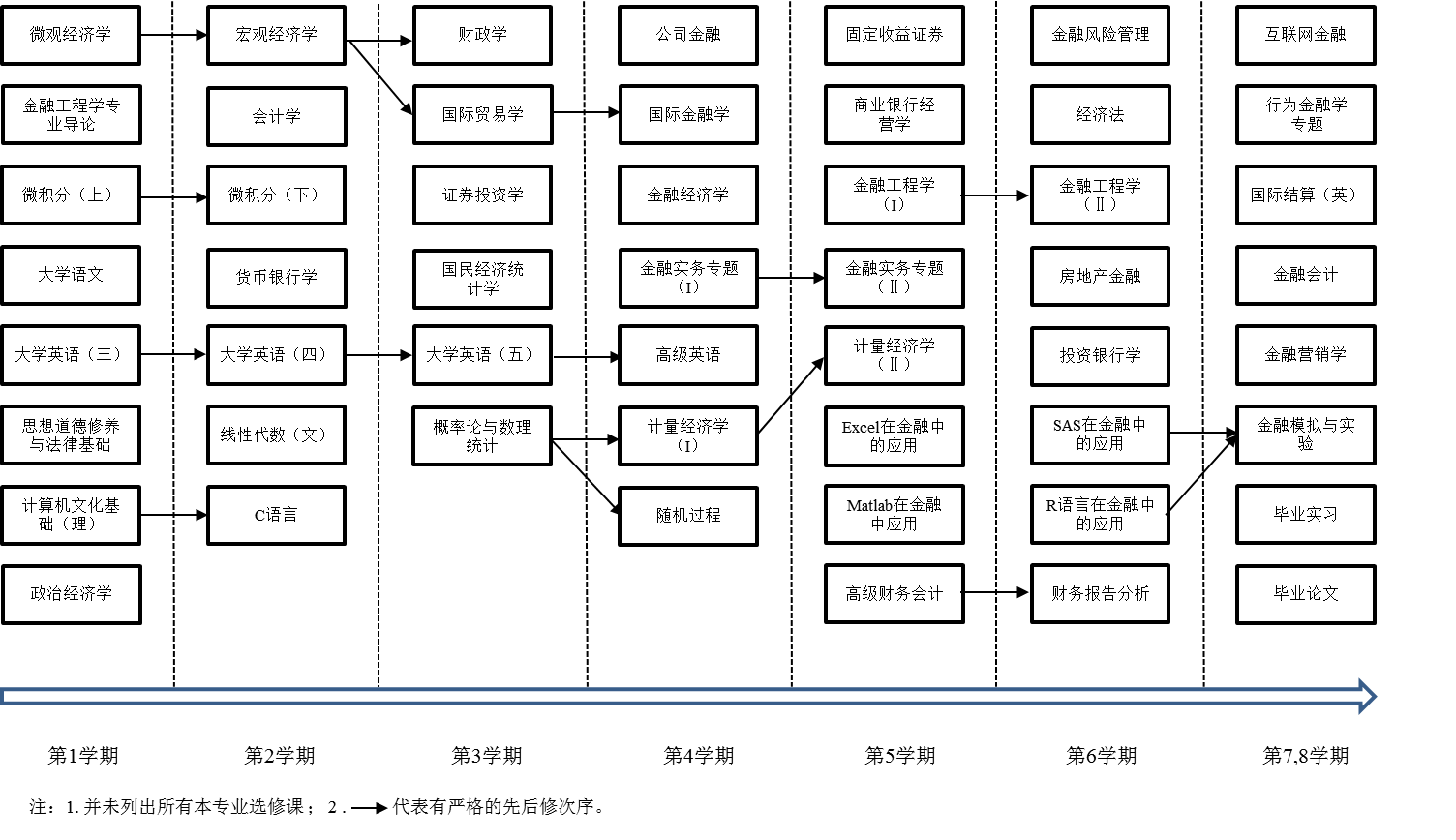 九、专业教学计划进程表注：①专业技能模块要求分二学期各选择一门课程。类别课类          学期课类          学期课类          学期一1一2二1二2三1三2四1四2总计百分比学分课堂教学必修普通共同课1488.5330.5023924.22%学分课堂教学必修学科共同课101811300004226.09%学分课堂教学必修专业核心课0031230001811.18%学分课堂教学选修专业选修课1032116402716.77%学分课堂教学选修通识选修课33330000127.45%学分课堂教学选修任意选修课0000400042.48%学分实践教学实践教学实践教学1012130111911.80%学分小计小计小计292929.525229.5413161100.00%类别课类          学期课类          学期课类          学期一1一2二1二2三1三2四1四2总计百分比学分课堂教学必修普通共同课2241281364848803262422.29%学分课堂教学必修学科共同课16028817648000067224.01%学分课堂教学必修专业核心课00481924800028810.29%学分课堂教学选修专业选修课15045301659060040514.47%学分课堂教学选修通识选修课4545454500001806.43%学分课堂教学选修任意选修课000060000602.14%学分实践教学实践教学实践教学30030603090033057020.36%学分小计小计小计474461480423351188603622799100.00%序号课程名程    金融工程    专业毕业生能力要求    金融工程    专业毕业生能力要求    金融工程    专业毕业生能力要求    金融工程    专业毕业生能力要求    金融工程    专业毕业生能力要求    金融工程    专业毕业生能力要求    金融工程    专业毕业生能力要求    金融工程    专业毕业生能力要求    金融工程    专业毕业生能力要求    金融工程    专业毕业生能力要求    金融工程    专业毕业生能力要求    金融工程    专业毕业生能力要求    金融工程    专业毕业生能力要求    金融工程    专业毕业生能力要求    金融工程    专业毕业生能力要求    金融工程    专业毕业生能力要求    金融工程    专业毕业生能力要求序号课程名程1-①1-②1-③2-①2-②2-③2-④2-⑤3-①3-②3-③4-①4-②4-③5-①5-②5-③1金融工程学专业导论√√√√√√√√2大学英语√√√√3高级英语√√√√4计算机文化基础(理)√√√5马克思主义基本原理概论√√√√√6毛泽东思想和中国特色社会主义理论体系概论√√√√√√7思想道德修养与法律基础√√√√√√8C语言√√√√9体育√√√√10国际经济学（国际贸易）√√√√√√√11中国近现代史纲要√√√√√√√12财政学√√√√√√√13大学语文√√√14概率论与数理统计√√√15国际金融学√√√√√√√16国民经济统计学√√√17微积分（上、下）√√√18线性代数（文）√√√19微观经济学√√√√√√√20宏观经济学√√√√√√√21政治经济学√√√√√√√√序号课程名程    金融工程    专业毕业生能力要求    金融工程    专业毕业生能力要求    金融工程    专业毕业生能力要求    金融工程    专业毕业生能力要求    金融工程    专业毕业生能力要求    金融工程    专业毕业生能力要求    金融工程    专业毕业生能力要求    金融工程    专业毕业生能力要求    金融工程    专业毕业生能力要求    金融工程    专业毕业生能力要求    金融工程    专业毕业生能力要求    金融工程    专业毕业生能力要求    金融工程    专业毕业生能力要求    金融工程    专业毕业生能力要求    金融工程    专业毕业生能力要求    金融工程    专业毕业生能力要求    金融工程    专业毕业生能力要求序号课程名程1-①1-②1-③2-①2-②2-③2-④2-⑤3-①3-②3-③4-①4-②4-③5-①5-②5-③22货币银行学√√√√√23会计学√√√√√24公司金融√√√√√√25金融工程学(Ⅰ)√√√√√√√√26计量经济学(Ⅰ)√√√√√√√√27金融经济学√√√√√√√√√28金融随机过程√√√√√√√29证券投资学√√√√√√√√√30多元统计分析√√√√√√31计量经济学（Ⅱ）√√√√√√√√32金融模拟与实验√√√√√√√33个人金融√√√√√√√√√34固定收益证券√√√√√√√35金融技术分析√√√√√√√36保险精算学√√√√√√√37金融风险管理√√√√√38金融监管√√√√√√√39互联网金融√√√√√√√√40金融数据挖掘√√√√√√√41网络安全与支付结算√√√√42电子商务概论√√√序号课程名程    金融工程    专业毕业生能力要求    金融工程    专业毕业生能力要求    金融工程    专业毕业生能力要求    金融工程    专业毕业生能力要求    金融工程    专业毕业生能力要求    金融工程    专业毕业生能力要求    金融工程    专业毕业生能力要求    金融工程    专业毕业生能力要求    金融工程    专业毕业生能力要求    金融工程    专业毕业生能力要求    金融工程    专业毕业生能力要求    金融工程    专业毕业生能力要求    金融工程    专业毕业生能力要求    金融工程    专业毕业生能力要求    金融工程    专业毕业生能力要求    金融工程    专业毕业生能力要求    金融工程    专业毕业生能力要求序号课程名程1-①1-②1-③2-①2-②2-③2-④2-⑤3-①3-②3-③4-①4-②4-③5-①5-②5-③43EXCEL在金融中的应用√√√√√√√√44MATLAB在金融中的应用(英)√√√√√√√√45SAS在金融中的应用√√√√√√√√46R语言在金融中的应用√√√√√√√√47金融实务专题（I)√√√√√48金融实务专题（II)√√√√√49金融工程学（Ⅱ）√√√√√√√50财务报告分析√√√√√√√√√√51高级财务会计√√√√√√√√√√52高级英语口语√√√√53考研英语√√√√54保险学原理√√√√√55房地产金融√√√√√√√56行为金融学专题√√√√√√57金融市场微观结构√√√√√√√√58投资银行学√√√√59国际结算(英)√√√√√√√60金融营销学√√√√√√√√√√61金融证书英语(英)√√√√√√√62商业银行经营学√√√√√√63项目评估√√√√√序号课程名程    金融工程    专业毕业生能力要求    金融工程    专业毕业生能力要求    金融工程    专业毕业生能力要求    金融工程    专业毕业生能力要求    金融工程    专业毕业生能力要求    金融工程    专业毕业生能力要求    金融工程    专业毕业生能力要求    金融工程    专业毕业生能力要求    金融工程    专业毕业生能力要求    金融工程    专业毕业生能力要求    金融工程    专业毕业生能力要求    金融工程    专业毕业生能力要求    金融工程    专业毕业生能力要求    金融工程    专业毕业生能力要求    金融工程    专业毕业生能力要求    金融工程    专业毕业生能力要求    金融工程    专业毕业生能力要求序号课程名程1-①1-②1-③2-①2-②2-③2-④2-⑤3-①3-②3-③4-①4-②4-③5-①5-②5-③64管理学原理√√√√√√65管理运筹学√√√√√√66经济博弈论√√√√67经济法√√√√√√68当代世界经济与政治√√√√√√√√69军事理论√√√70军训√√√√71大学生心理健康教育√√√√√72大学生职业生涯与发展规划√√√√√√73社会调查√√√√74思想政治理论课实践教学√√√√√√√√75专业文献检索与综述√√√√√√76形势与政策√√√√√√√77大学生就业与创业指导√√√√√√√78创新与创业√√√√√√√79素质拓展√√√√√80资产估价√√√√√√√√√√81金融会计√√√√√√√√√82毕业实习√√√√√√83毕业论文√√√√√√84课程类别课程类别课程类别课程类别课程号课程名称开课学期学分学时分配表学时分配表学时分配表周学时辅修课二专业课课程类别课程类别课程类别课程类别课程号课程名称开课学期学分理论实验实习周学时辅修课二专业课课堂教学必修普通共同课普通共同课2400411大学生心理健康教育一11.016002否否课堂教学必修普通共同课普通共同课2029413思想道德修养与法律基础一13.048003否否课堂教学必修普通共同课普通共同课1500111体育(一)一11.030002否否课堂教学必修普通共同课普通共同课2019012中国近现代史纲要一12.032002否否课堂教学必修普通共同课普通共同课1501511军事理论一11.036002否否课堂教学必修普通共同课普通共同课0700314大学英语(三)一14.064004否否课堂教学必修普通共同课普通共同课1255012计算机文化基础(理)一12.0161602否否课堂教学必修普通共同课普通共同课0700413大学英语(四)一23.048003否否课堂教学必修普通共同课普通共同课1500211体育(二)一21.030002否否课堂教学必修普通共同课普通共同课1260514C语言一24.0402404否否课堂教学必修普通共同课普通共同课1500311体育(三)二11.030002否否课堂教学必修普通共同课普通共同课0700513大学英语(五)二13.048003否否课堂教学必修普通共同课普通共同课2401514毛泽东思想和中国特色社会主义理论体系概论二14.064004否否课堂教学必修普通共同课普通共同课3400311大学生职业生涯与发展规划二10.514002否否课堂教学必修普通共同课普通共同课0704222高级英语二22.032002否否课堂教学必修普通共同课普通共同课1500411体育(四)二21.030002否否课堂教学必修普通共同课普通共同课2040113马克思主义基本原理概论三13.048003否否课堂教学必修普通共同课普通共同课3400211大学生就业与创业指导三20.514002否否课堂教学必修普通共同课普通共同课2031112形势与政策教育四22.0120002否否课堂教学必修学科共同课学科共同课0422713微观经济学一13.048003是是课堂教学必修学科共同课学科共同课0222114微积分(上)A一14.080005否否课堂教学必修学科共同课学科共同课1900243大学语文一13.045003否否课堂教学必修学科共同课学科共同课0402413政治经济学(资、社)一13.048003否否课堂教学必修学科共同课学科共同课0422812宏观经济学一22.032002是是课堂教学必修学科共同课学科共同课0302313会计学一23.042603是是课堂教学必修学科共同课学科共同课0601613货币银行学一23.048003是是课堂教学必修学科共同课学科共同课0222114微积分(下)A一24.080005否否课堂教学必修学科共同课学科共同课0204113线性代数(文)一23.048003否否课堂教学必修学科共同课学科共同课0230223概率论与数理统计二13.064004否否课堂教学必修学科共同课学科共同课0601713财政学二13.048003否否课堂教学必修学科共同课学科共同课0625612国际经济学(国际贸易)二12.032002是是课堂教学必修学科共同课学科共同课0200913国民经济统计学二13.042603否是课堂教学必修学科共同课学科共同课0636913国际金融学二23.045303是是课堂教学必修专业核心课专业核心课0600513证券投资学二13.042603是是课堂教学必修专业核心课专业核心课0641513金融经济学二23.048003是是课堂教学必修专业核心课专业核心课0642133计量经济学(Ⅰ)二23.042603是是课堂教学必修专业核心课专业核心课0637013公司金融二23.048003是是课堂教学必修专业核心课专业核心课0603311金融随机过程二23.048003否是课堂教学必修专业核心课专业核心课0642333金融工程学(Ⅰ)三13.048003是是课堂教学选修专业选修课金融分析模块0642242计量经济学(Ⅱ)三12.024602否是课堂教学选修专业选修课金融分析模块0217743多元统计分析三23.036903否是课堂教学选修专业选修课金融分析模块0641212金融模拟与实验四12.003003否是课堂教学选修专业选修课投资理财模块0628512固定收益证券三12.024602否是课堂教学选修专业选修课投资理财模块0602422金融技术分析三22.003002否是课堂教学选修专业选修课投资理财模块0631522个人金融三22.030002否是课堂教学选修专业选修课风险管理模块0608012金融监管三12.030002否是课堂教学选修专业选修课风险管理模块0630313金融风险管理三23.045003否是课堂教学选修专业选修课风险管理模块0642542保险精算学三22.030002否是课堂教学选修专业选修课互联网金融模块0610922金融数据挖掘三22.003002否否课堂教学选修专业选修课互联网金融模块0642942互联网金融四12.030003否否课堂教学选修专业选修课互联网金融模块1202513电子商务概论四13.039605否否课堂教学选修专业选修课互联网金融模块1236443网络安全与支付结算四13.039605否否课堂教学选修专业选修课专业技能模块0643042EXCEL在金融中的应用二22.003002否否课堂教学选修专业选修课专业技能模块0629543MATLAB在金融中的应用(英)二13.004503否否课堂教学选修专业选修课专业技能模块0629743SAS在金融中的应用二23.004503否否课堂教学选修专业选修课专业技能模块0629643R语言在金融中的应用二13.004503否否课堂教学选修专业选修课其他0636811金融学类专业导论一11.015003否否课堂教学选修专业选修课其他0629541金融实务专题(Ⅰ)三11.015003否否课堂教学选修专业选修课其他0643142金融实务专题(Ⅱ) 三21.015003否否课堂教学选修专业选修课其他0632322金融市场微观结构三12.030002否否课堂教学选修专业选修课其他0106822管理运筹学三12.030002否否课堂教学选修专业选修课其他0729412高级英语口语三12.003002否否课堂教学选修专业选修课其他0729213考研英语三13.045003否否课堂教学选修专业选修课其他0306743高级财务会计三13.042303否否课堂教学选修专业选修课其他0423722管理学原理三12.030002否否课堂教学选修专业选修课其他0634112资产估价三12.030002否否课堂教学选修专业选修课其他0600912项目评估三12.024602否否课堂教学选修专业选修课其他0637143商业银行经营学三13.039603否是课堂教学选修专业选修课其他0607643保险学原理三13.045003否是课堂教学选修专业选修课其他2005442当代世界经济与政治三12.030002否否课堂教学选修专业选修课其他0315112财务报告分析三22.030002否否课堂教学选修专业选修课其他0631622金融证书英语(英)三22.030003否否课堂教学选修专业选修课其他0642442金融工程学(Ⅱ)三22.030002否是课堂教学选修专业选修课其他0602322投资银行学三22.024602否否课堂教学选修专业选修课其他0902442经济法三22.030002否否课堂教学选修专业选修课其他0637312房地产金融三22.030002否否课堂教学选修专业选修课其他0415922经济博弈论三22.030002否否课堂教学选修专业选修课其他0643542金融会计四12.022803否否课堂教学选修专业选修课其他0630812行为金融学专题四12.030003否否课堂教学选修专业选修课其他0603622国际结算(英)四12.024603否否课堂教学选修专业选修课其他0611412金融营销学四12.030003否否实践教学实践教学实践教学实践教学1502811军训一11.0003216否否实践教学实践教学实践教学实践教学0633811社会调查二11.0003015否否实践教学实践教学实践教学实践教学2401612思想政治理论课实践教学二22.000302否否实践教学实践教学实践教学实践教学0631811专业文献检索与综述三11.0015015否否实践教学实践教学实践教学实践教学9800141创新与创业三21.000152否否实践教学实践教学实践教学实践教学9800282素质拓展 三22.000302否否实践教学实践教学实践教学实践教学0600116毕业论文四26.00018020否是实践教学实践教学实践教学实践教学0600415毕业实习四25.00015015否否